Ежемесячный отчёт о проделанной работе учреждениями культуры клубного типа МР "Кизлярский район" за февраль 2021г.4 февраля, исполняя план мероприятий Министерства культуры Республики Дагестан по проведению обменных культурных программ "Творческий десант", реализуемый под патронажем республиканского Дома народного творчества, народная эстрадная группа "Метроном", народный ансамбль русской песни "Яблонька" и народный ансамбль русских народных инструментов "Сполох" выступили с творческим десантом в селе Тарумовка Тарумовского района.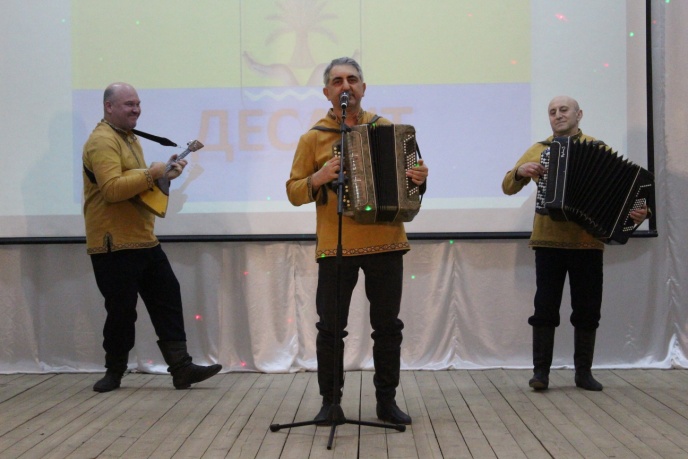 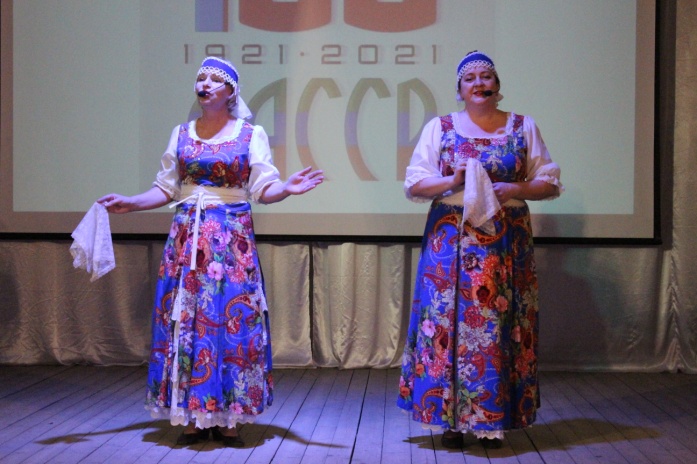 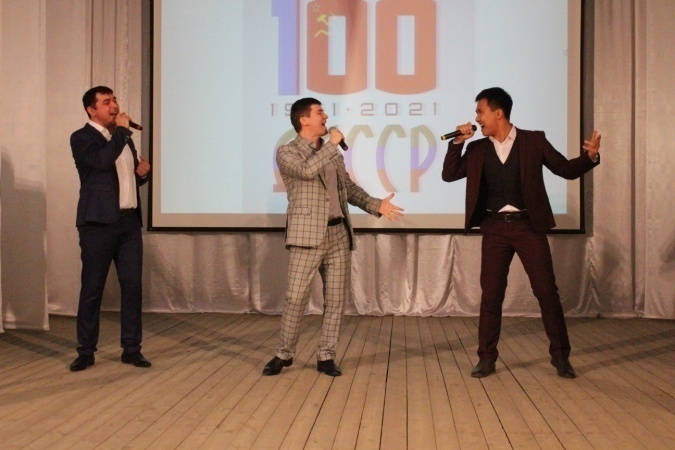 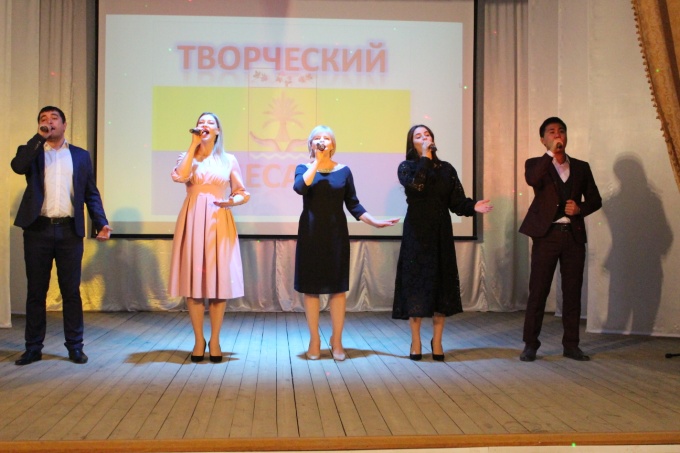 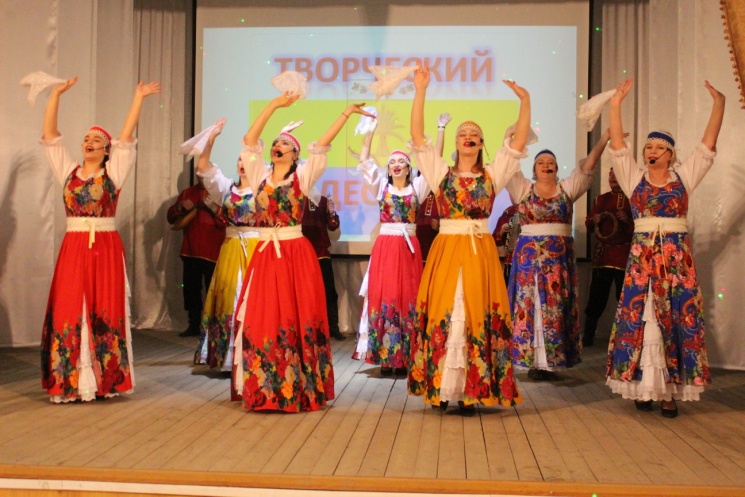 9 февраля в СДК села Брянск, исполняя план мероприятий Министерства культуры Республики Дагестан по проведению обменных культурных программ "Творческий десант", реализуемый под патронажем республиканского Дома народного творчества состоялось выступление народные фольклорные коллективы "Рыбачка" и "Таловчанка" Тарумовского района. В концертной программе приняли участие и вокальные коллективы  Кизлярского района "Звезда рыбака" Тушиловского СДК и "Моряночка" Брянского СДК.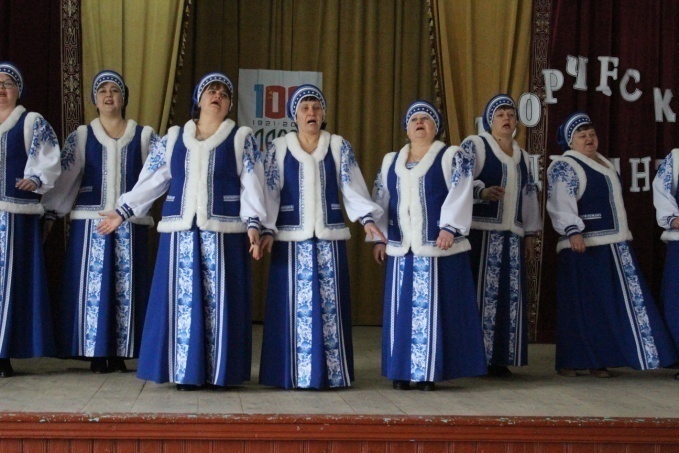 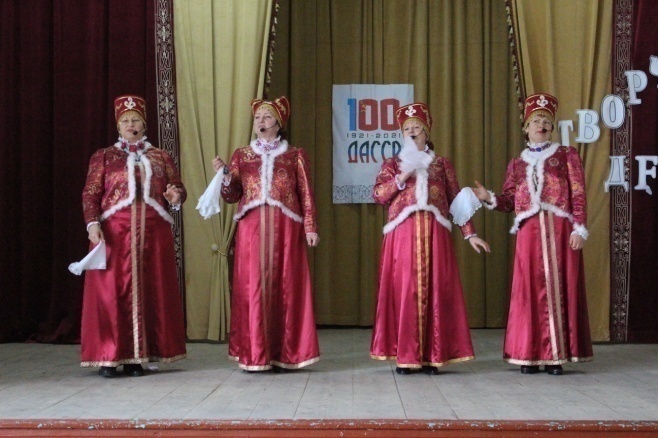 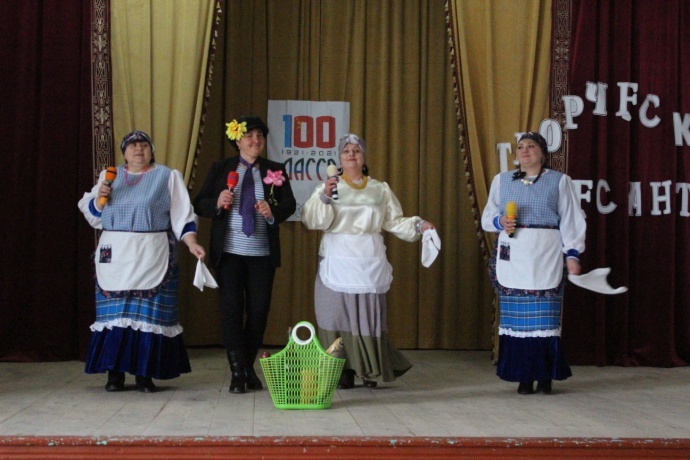 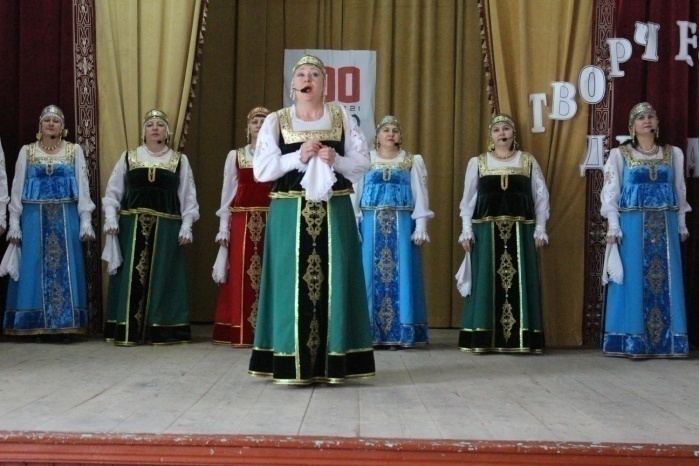 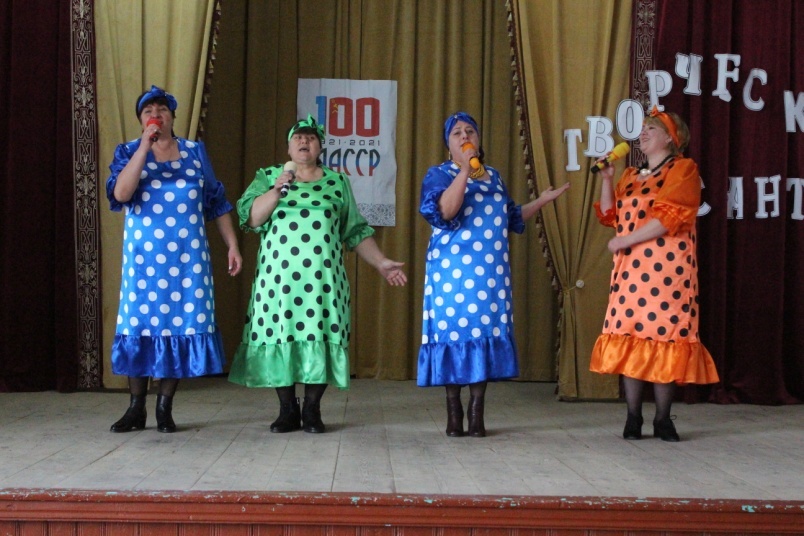 15 февраля в Центре культуры и досуга прошёл турнир по шашкам, приуроченный Дню вывода советских войск из Афганистана. На турнире выступил артист народно-эстрадной группы "Метроном" А.Нурлумбаев.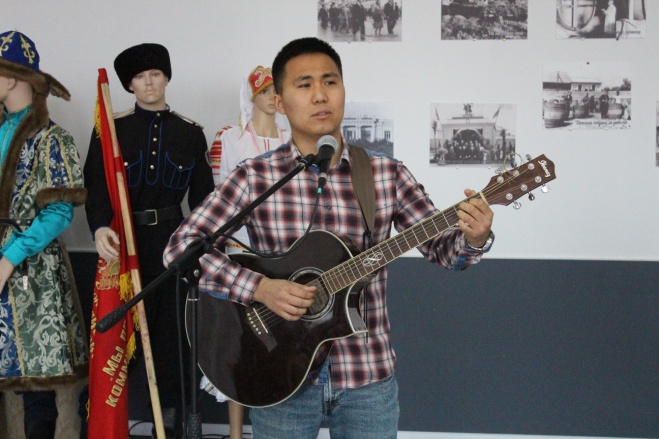 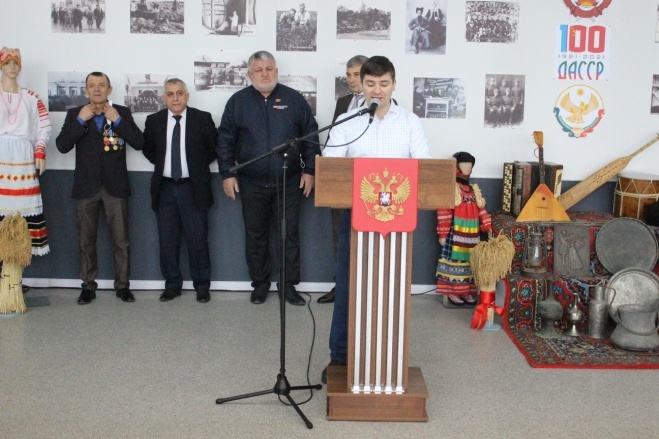 Памятные мероприятия прошли в КДУ Кизлярского района: - патриотический час "Время выбрало нас, Афган" - Н.Бирюзякский СДК; - встреча с воинами-интернационалистами "Души опалённые Афганом" - К.Восходский СДК; - информационный час "Афганистан - боль души моей" - Б.Задоевский СК; - тематический час "Афганистан к нам тянется сквозь годы" - Южненский СДК; - музыкально-поэтическое мероприятие "Эхо афганской войны" - Брянский СДК; - беседа "Память о герое" - Зареченский СК; - литературно-музыкальная композиция "Ты в памяти моей, Афганистан" - Кардоновский СДК; - информационный час "Мы помним вас" - Н.Монастырский СДК; - выставка рисунков "Мы  мир. Афганистан - моя боль и память" - Черняевский СДК; - информационный час "Афганистан - долгое эхо войны" - Б.Бредихинский СДК; - информационный час "Афганистан - ты боль души моей" - Огузерский СДК; - час памяти "Солдат войны не выбирает" - Я.Полянский СДК.В преддверии празднования Дня защитника Отечества в Центре культуры и досуга прошло праздничное поздравление мужчин по линии клуба "У самовара". Шуточные песни, частушки, инсценировки не оставили мужчин равнодушными. 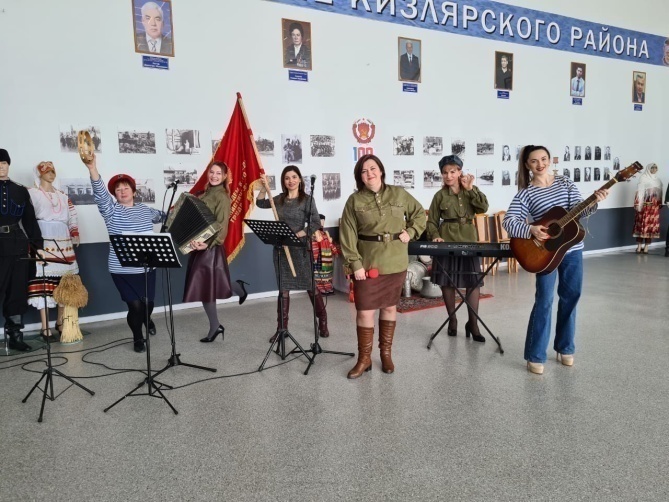 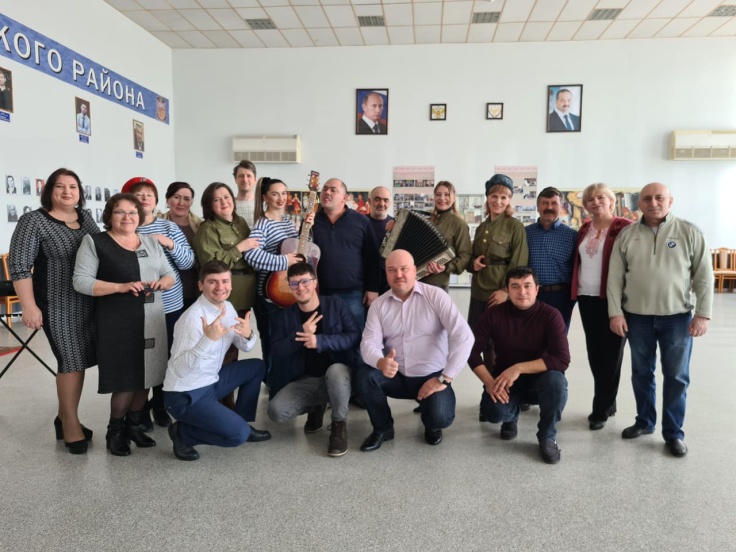 Праздничные мероприятия, посвящённые Дню защитника Отечества, прошли и в КДУ района: - конкурсно-игровая программа "А ну-ка, мальчики!" - Б.Бредихинский СДК; - концертная программа "Есть такая профессия - Родину защищать" - Черняевский СДК; - спортивные состязания "Весёлые старты" - Н.Коханвский СК;
 - конкурсно-развлекательная программа "Турнир рыцарей" - М.Арешевский СДК; - игровое мероприятие "Вперёд, мальчишки!" - Огузерский СДК; - утренник "А ну-ка, мальчики!" - Н.Монастырский СДК; - конкурсно-развлекательное мероприятие "Сила дружбы" - Я.Полянский СДК; - конкурсная программа "Из жизни солдата" - Пролетарский СК; - игровая программа "Защитники Отечества" - Зареченский СК; - весёлые конкурсы "А ну-ка, мальчики!"- Кардоновский СДК; - конкурсно-игровая программа "Мистер Мускул" - Тушиловский СК, Брянский СДК; - конкурс рисунков "Защитники Отечества" - К.Восходский СДК; - дискотека-шоу "Вперёд, ребята!" - К.Восходский СДК; - конкурсно-игровая программа "Построение для хорошего настроения" - Н.Бирюзякский СДК; - праздничная программа "Держава армией крепка" - Южненский СДК.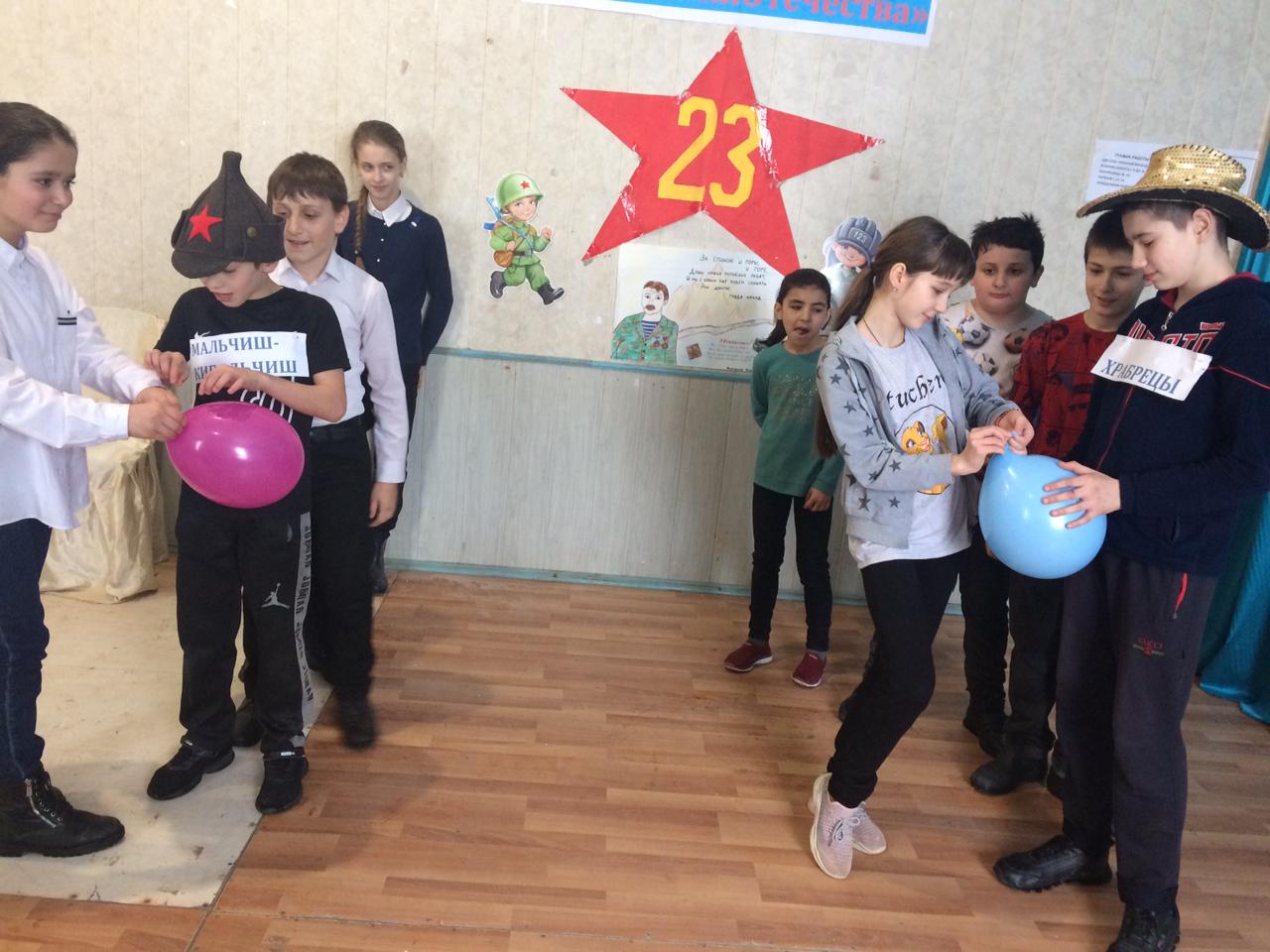 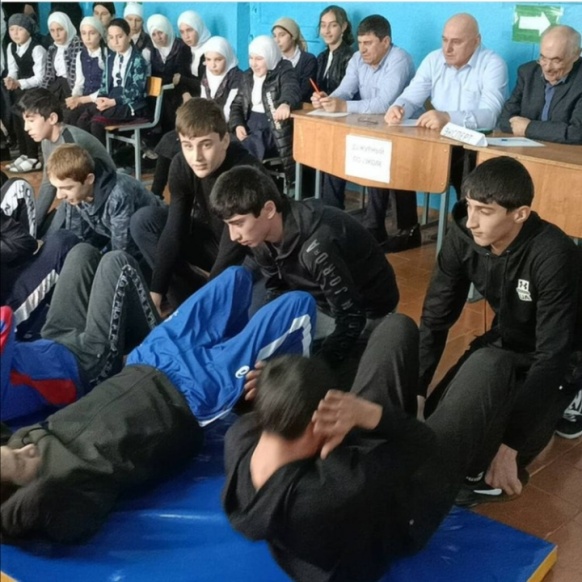 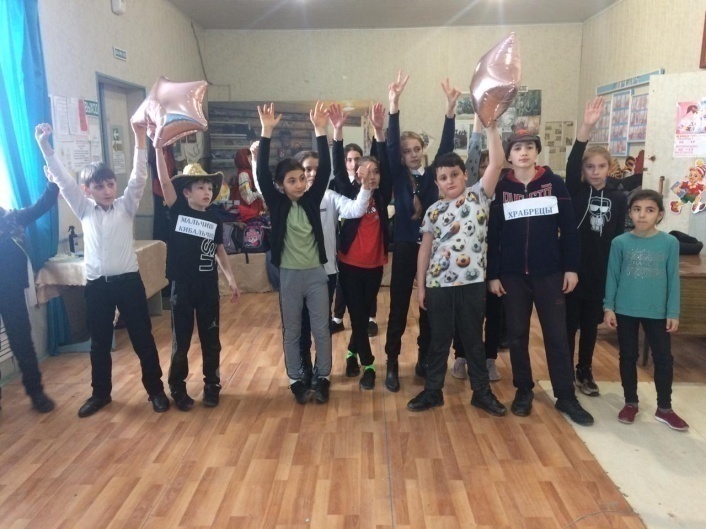 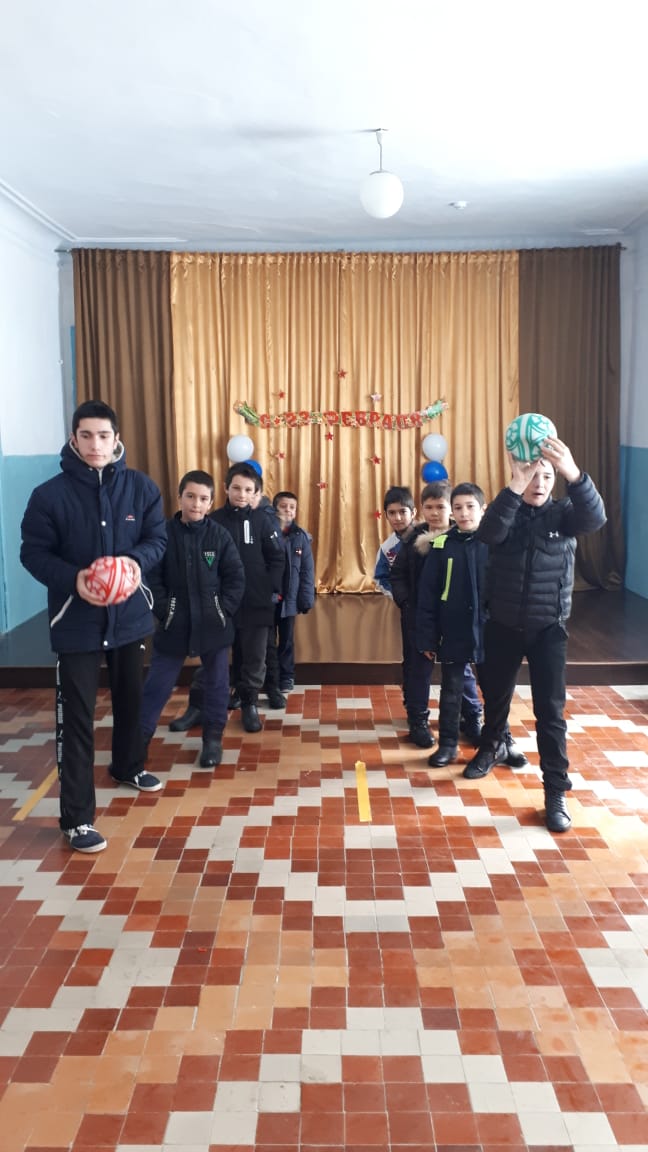 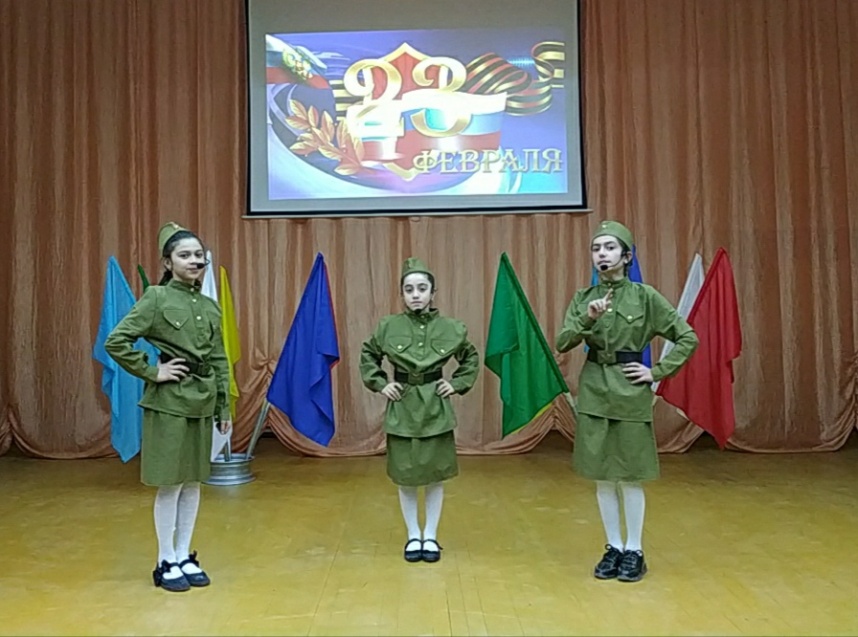 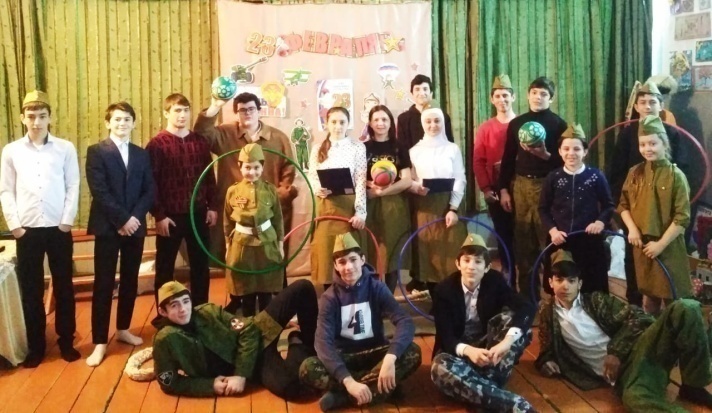 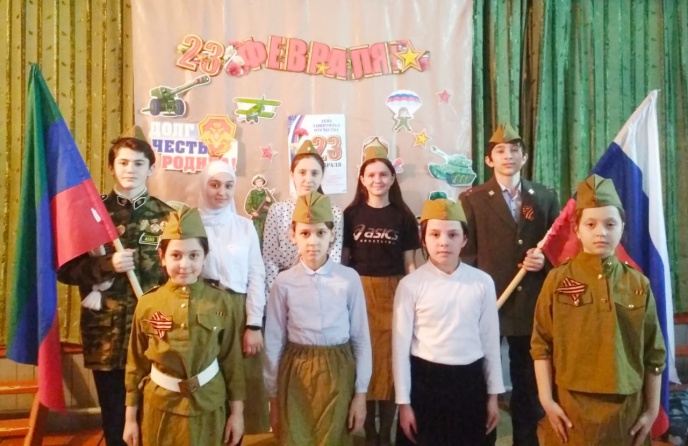 Исполняя План мероприятий Антитеррористической комиссии в муниципальном районе "Кизлярский район", по реализации  в 2019-2023 годах Комплексного плана противодействия идеологии терроризма в Российской Федерации на 2019-2023 годы в Республике Дагестан, в КДУ района в течение года проходит комплекс мероприятий по противодействию терроризма. Так, - в Н.Монастырском ДК прошёл Информационный час «Экстремизм не пройдет». Ребята узнали, что терроризм имеет различные виды – политический, национальный, религиозный, и каждый из них является тяжким преступлением. К мероприятию работники культуры подготовили выставку рисунков «Ужасы террора», на которой были  представлены работы активистов творческих объединений, действующих при доме культуры.  - в Я.Полянском  ДК прошёл конкурс рисунков "Дети против террора". - информационный час «Терроризм - самый опасный враг всего человечества» прошёл в Малоарешевском ДК. Заведующий домом культуры А.О. Хатаев рассказал о проблемах межнациональной толерантности, дружбы, взаимопонимания, ознакомил присутствующих с памяткой «Вы обнаружили подозрительный предмет». 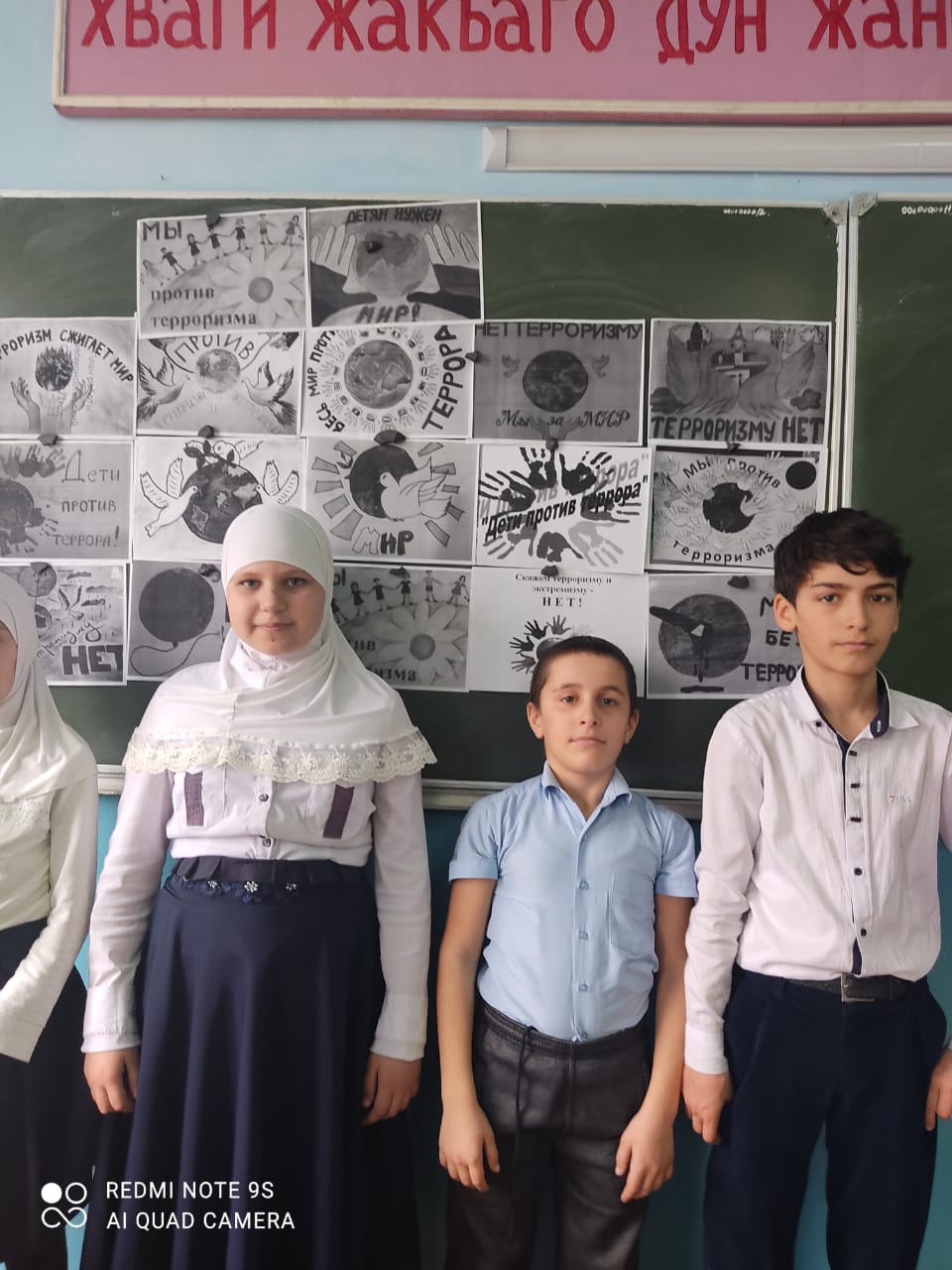 19 февраля в Центре культуры и досуга в рамках Международного Дня родного языка прошло театрализованное представление "Перепутанные сказки", в исполнении артистов театральной студии ЦК и Д. На мероприятие были приглашены дети Аверьяновской СОШ. Сказка прошла очень весело с играми и танцами.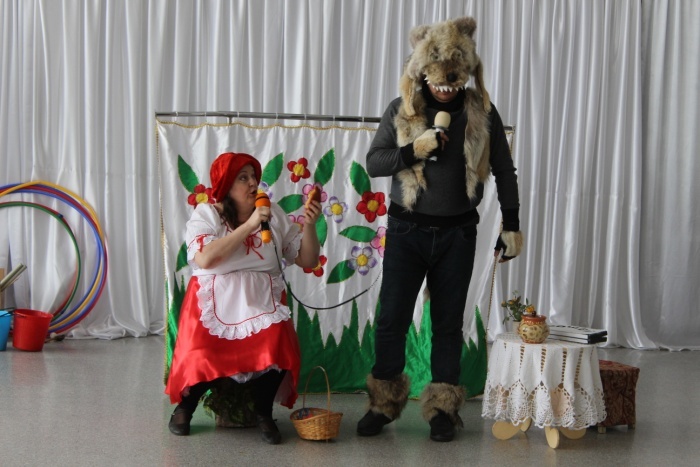 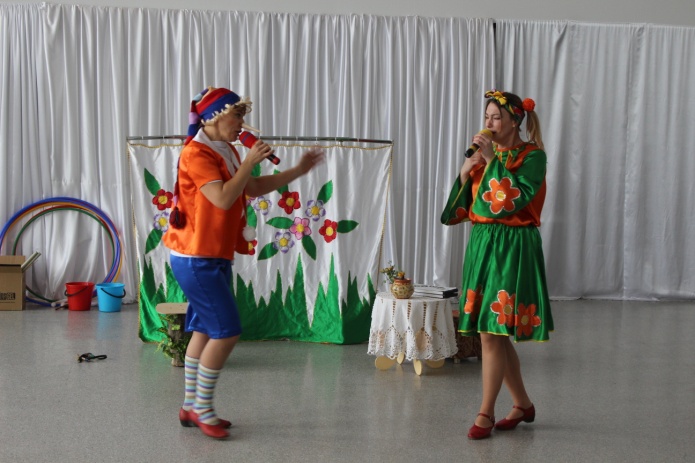 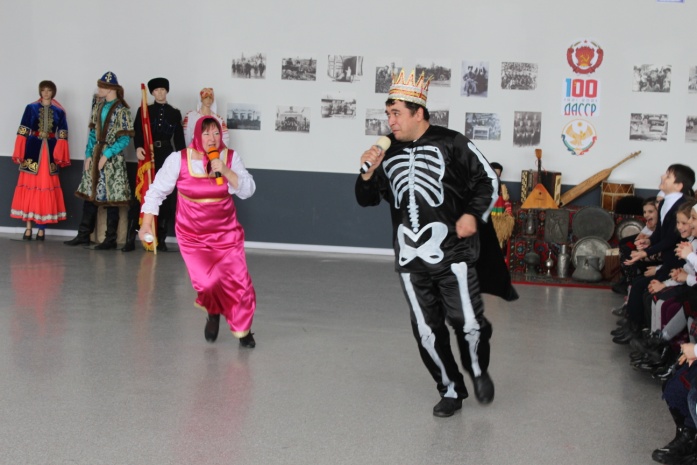 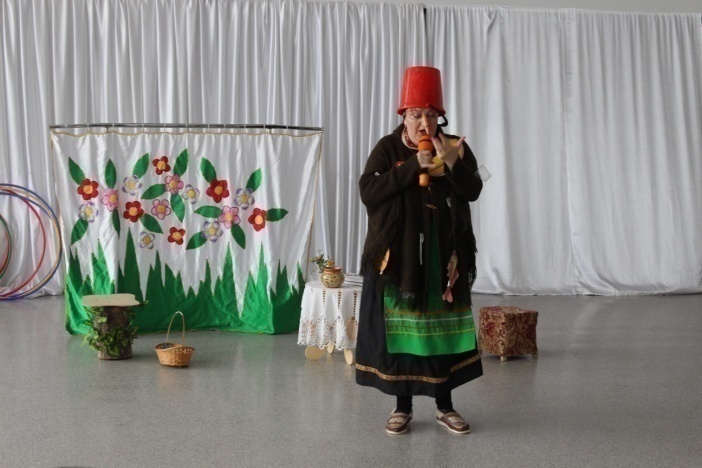  Мероприятия, приуроченные к Международному Дню родного языка, в рамках празднования 100-летия образования ДАССР, так же состоялись в учреждениях культуры Кизлярского района. Цель этих мероприятий: пробудить интерес к истории родного края; привить чувство патриотизма, сохранения и развития дагестанских традиций, в основе которых равенство всех народов; дружба, взаимопомощь. "Жив язык -  жив народ" - общая  тематика цикла мероприятий: - литературно-музыкальная композиция "День родного языка" - Южненский СДК; - познавательный час "Страна по имени родной язык" - Н.Бирюзякский СДК; - познавательный час "Родной язык - твоя душа, твой мир" - Тушиловский СК; - театрализованное мероприятие "Родной язык - моё богатство"  - Б.Задоевский СК; - информационный час "Язык есть исповедь народа, его душа и быт родной" - Кардоновский СДК; - театрализованное мероприятие "Дир мац1"("Мой язык") - Зареченский СК; - литературный час "Родной язык - богатство народа" - Пролетарский СК; - конкурс стихов "Берегите родной язык" - Я.Полянский СДК; - театрализованная беседа "Ручей хрустальный языка родного" - М.Арешевский СДК; - конкурс чтецов "Мой народ, моя гордость" - Н.Кохановский СК; - познавательный час "Язык наш прекрасный, богатый и звучный" - Черняевский СДК; - конкурсная программа "Мой родной язык" - Б.Бредихинский СДК;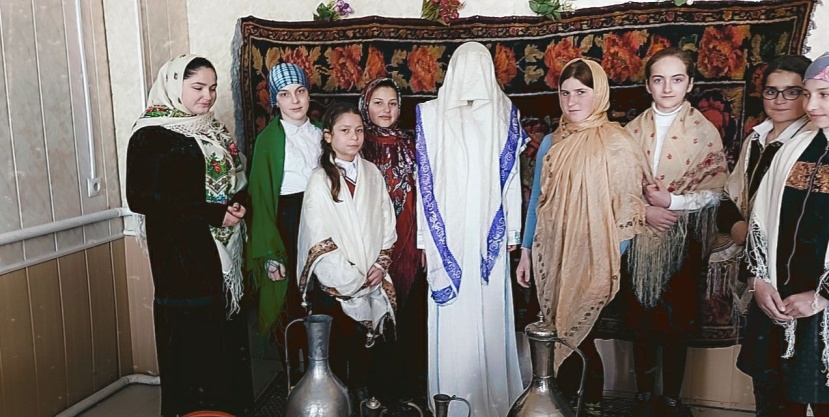 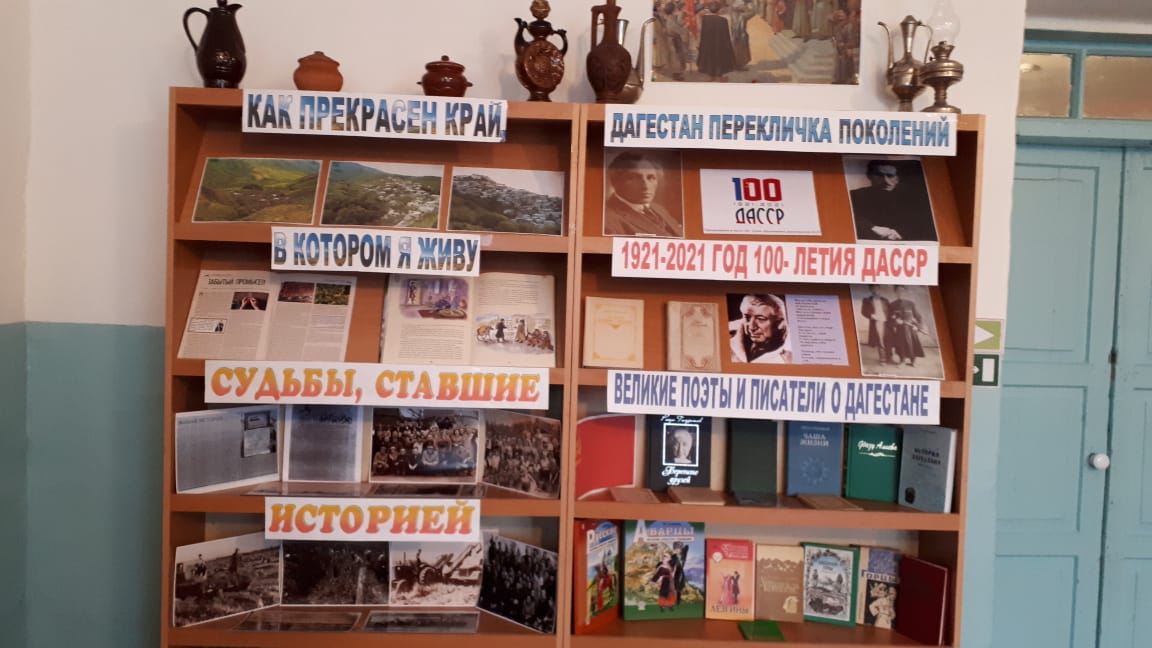 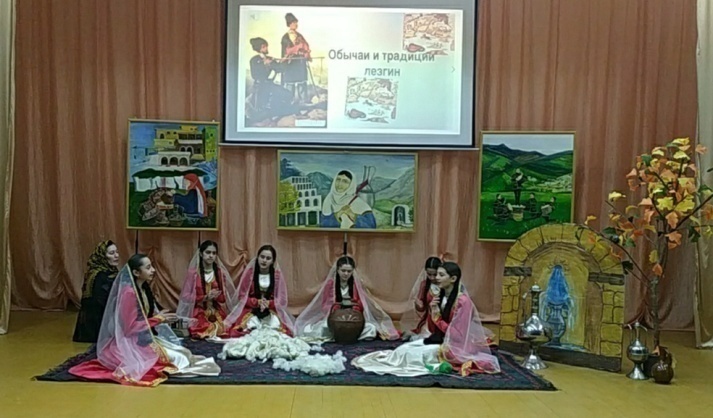 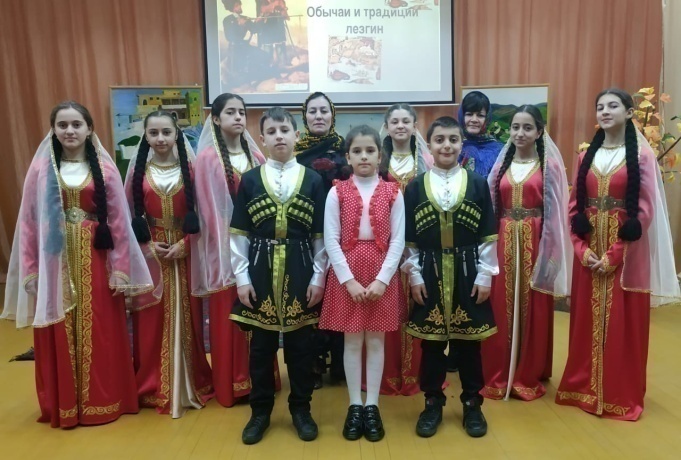 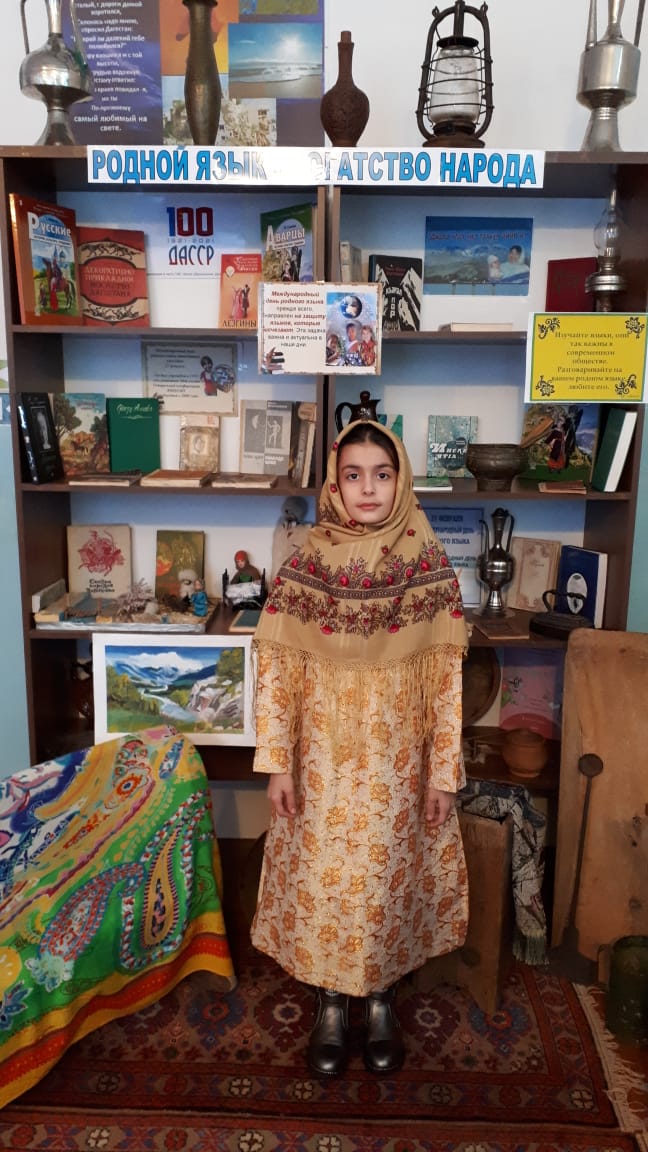 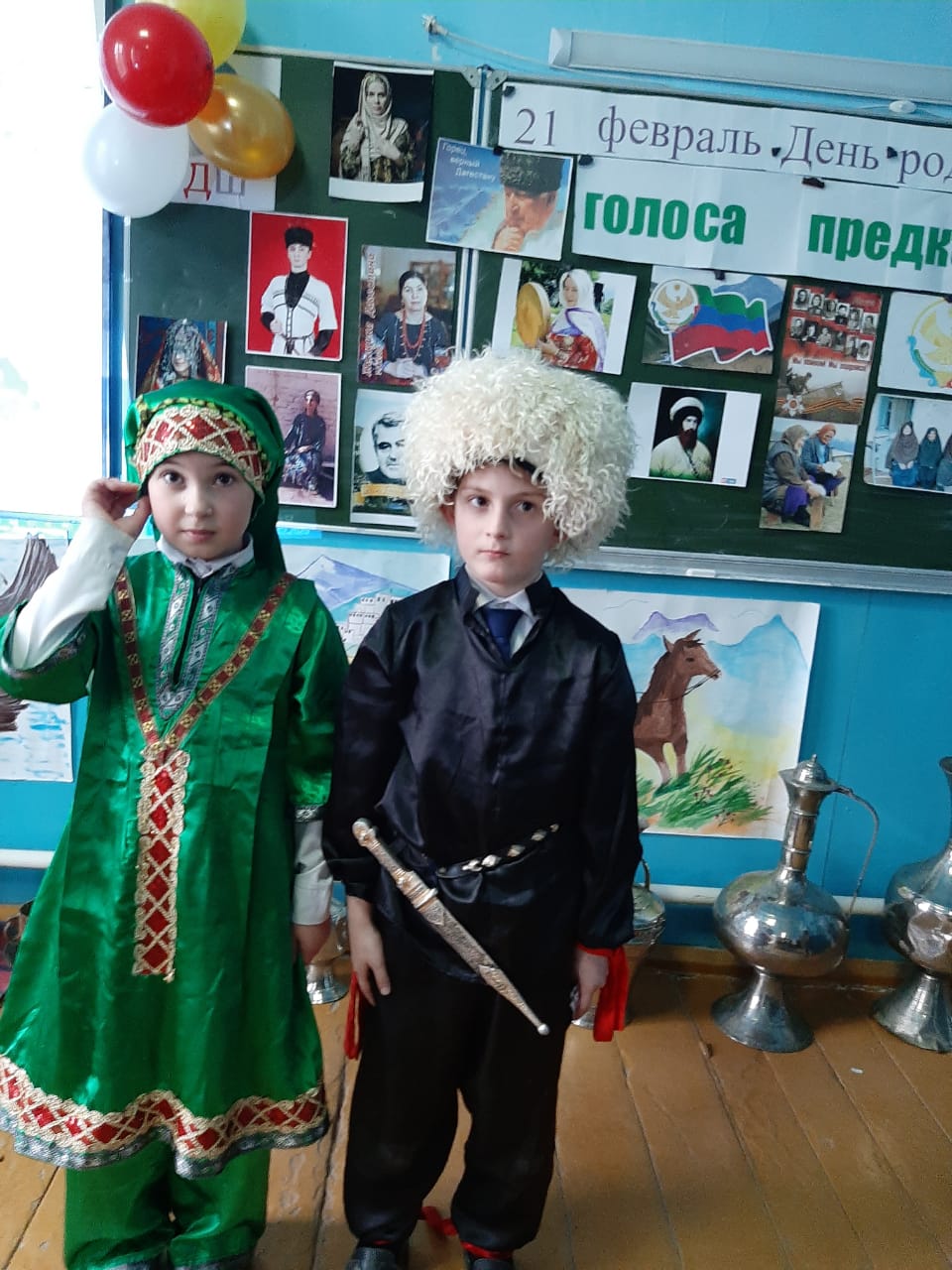 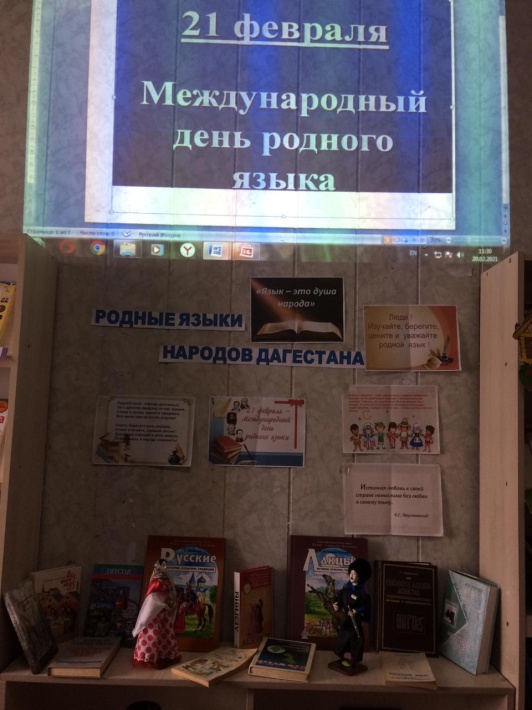 В Доме культуры села Брянск прошло театрализованное представление о русских народных традициях. В фойе на фоне этновыставки гостей мероприятия встретил сказочный персонаж- Домовой, который рассказал детям о традициях, связанных с русской печкой и провёл с ребятами игры «Лапти», «Жмурки», «Ручеек». Ведущий вечера  Калинкина Г.В. рассказала об истории возникновения тряпичной куклы и показала основные приемы ее изготовления из подручных средств и материалов. Завершился вечер посиделками у самовара с чаем, пирогами и плюшками.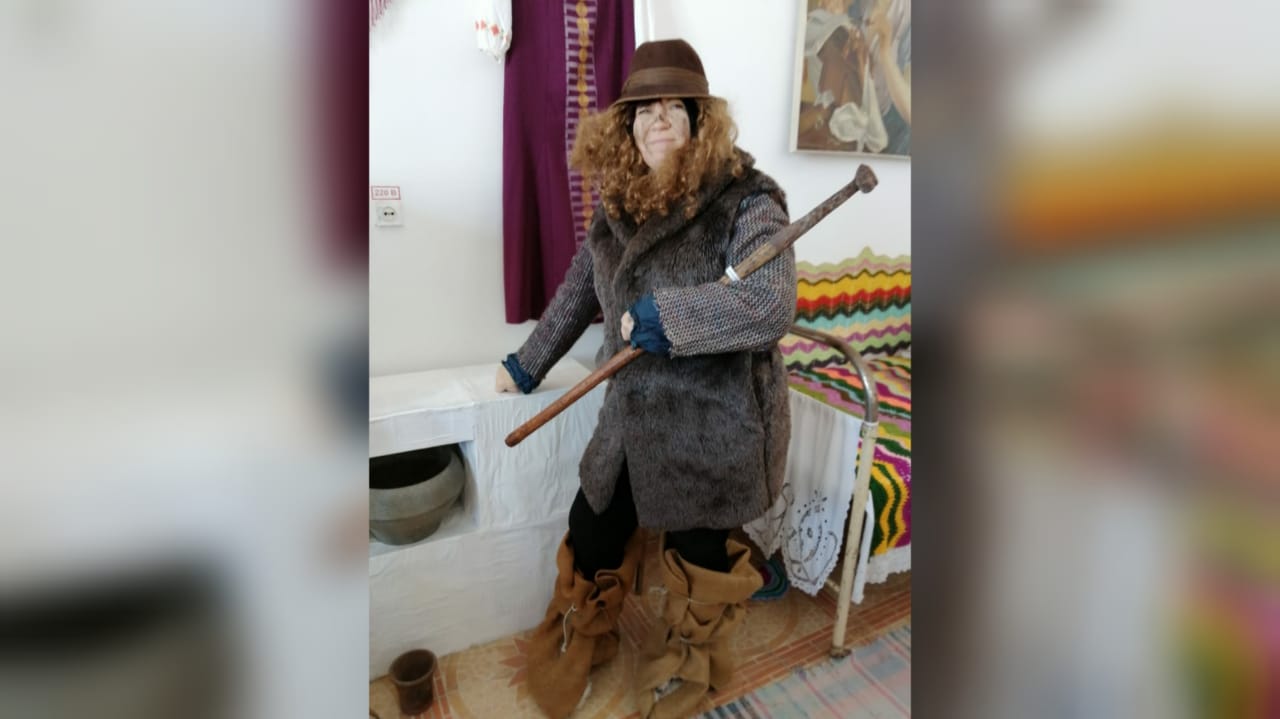 По линии автоклуба12 февраля состоялся выезд народной эстрадной группы "Метроном" в село Ефимовка с музыкально-развлекательной программой "Чудо любви".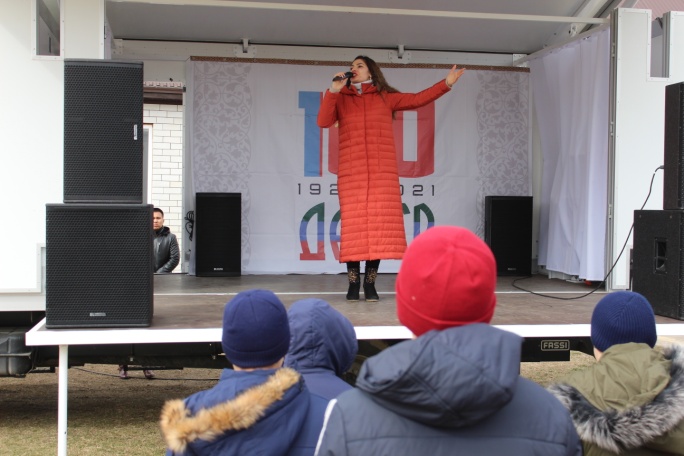 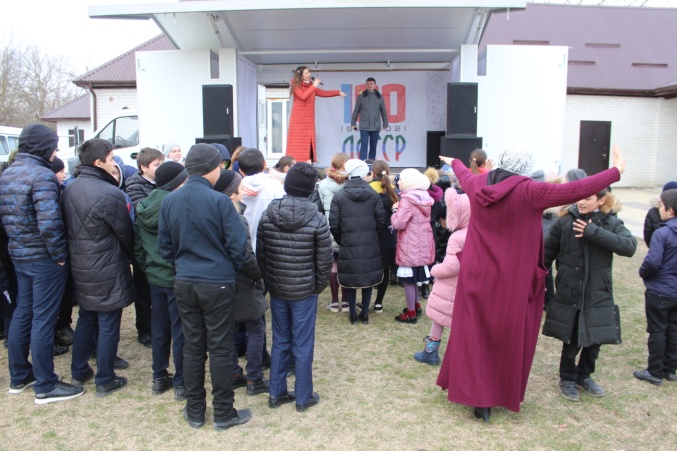 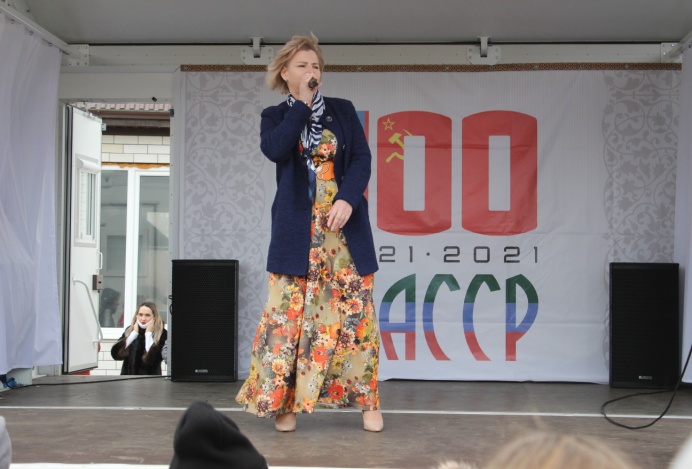 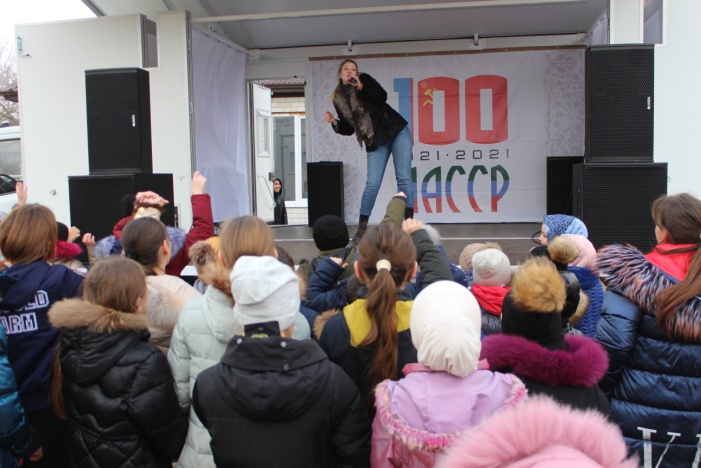 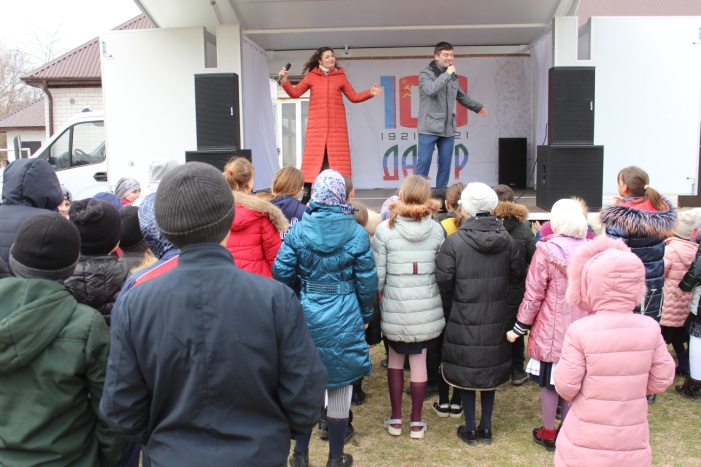 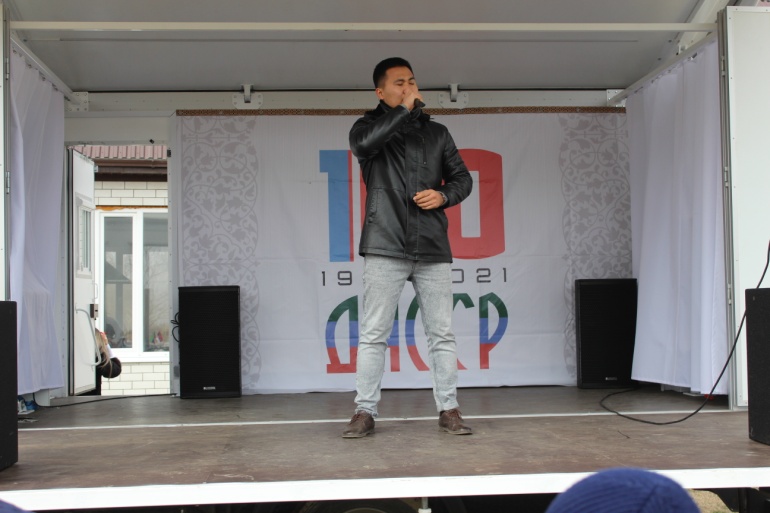 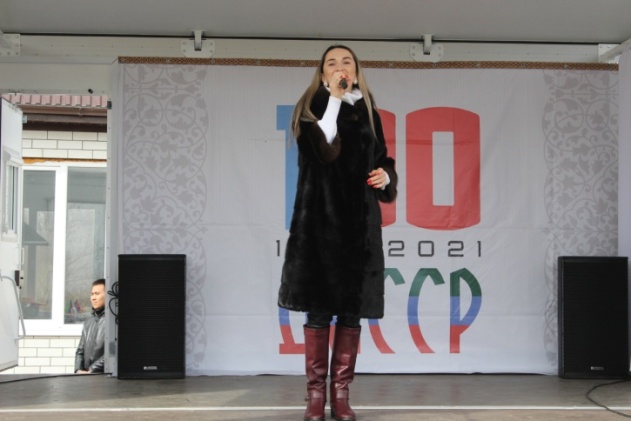 "Мы за здоровый образ жизни!" - под этим лозунгом в учреждениях культуры проходят мероприятия, рассказывающие детям о полезных и вредных привычках, способствуют сохранению здоровья, формируют  правильное представление о здоровом образе жизни. Так, в феврале прошли следующие мероприятия: - в Огузерском ЦТКНР  конкурс рисунков "Наркотикам - нет!"; - в  Пролетарском СК -  беседа "Ты попал  в беду"; - в Южненском ДК час общения «С наркоманом мне не по пути».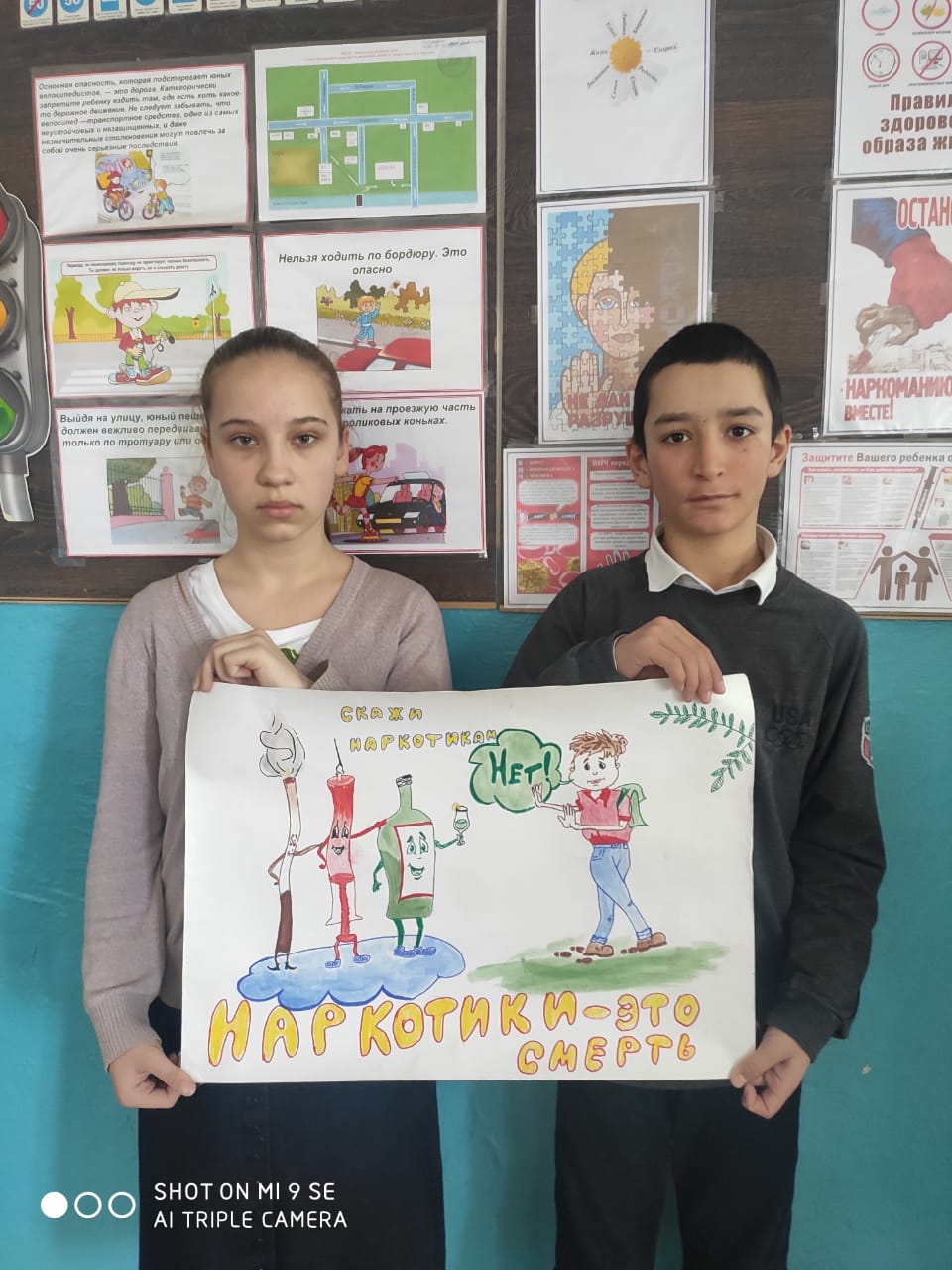 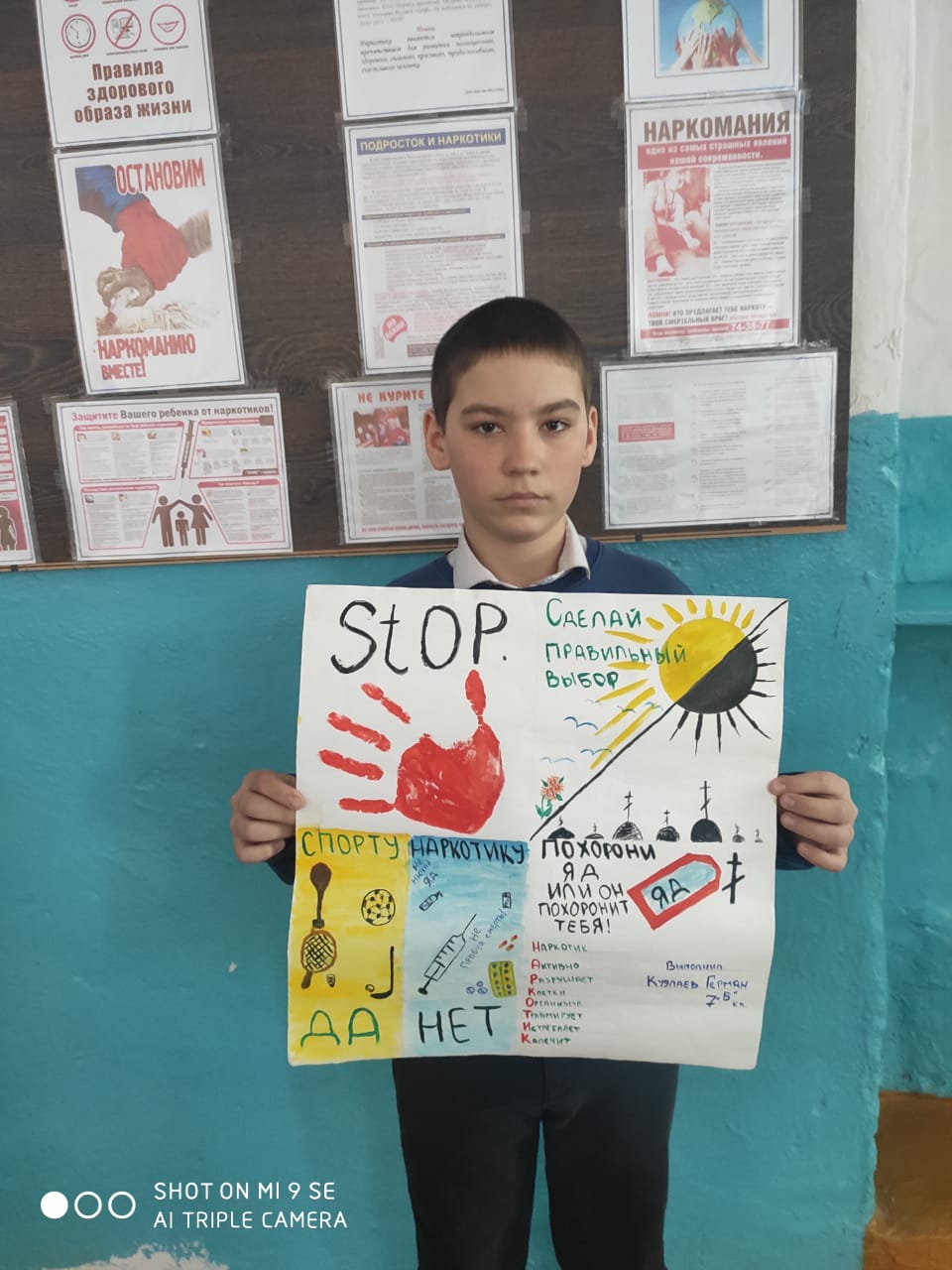 Исполнитель С.А. Дунаевская